ГАННІВСЬКА ЗАГАЛЬНООСВІТНЯ ШКОЛА І-ІІІ СТУПЕНІВПЕТРІВСЬКОЇ СЕЛИЩНОЇ РАДИ ОЛЕКСАНДРІЙСЬКОГО РАЙОНУКІРОВОГРАДСЬКОЇ ОБЛАСТІНАКАЗ20 січня 2021 року                                                                                                      №4с. ГаннівкаПро часткову зміну наказу №177 від 24 грудня 2020 року«Про затвердження плану-графіку підвищення кваліфікації педагогічних працівників у 2021 році» У зв’язку з виробничою необхідністюНАКАЗУЮ:Внести часткові зміни до п.2 і п.3 додатка №1 до наказу від 24 грудня 2020 року «Про затвердження плану-графіку підвищення кваліфікації  педагогічних працівників у 2021 році» , замінивши прізвище, ім'я, по батькові педагога із «КАНІВЕЦЬ О.М.» на «ГИРИК В.І.» у п.2 і «ГИРИК В.І.» на «КАНІВЕЦЬ О.М.» у п.3.Контроль за виконанням даного наказу покласти на заступника директора з навчально-виховної роботи РОБОТУ Н.А.Директор школи                                                                                      О.КанівецьЗ наказом ознайомлена:                                                                           В. Гирик                                                                                                                   О.Канівець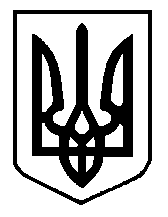 